Thank you so much for helping us prepare for Somerville Homeless Coalition’s second annual Spring Into Action gala, taking place on Thursday, March 26th at 6pm at The Row Hotel in Somerville.We are raising funds to support the homeless, hungry, and at-risk families in Somerville and neighboring communities. Our services ensure that those in need have a safety net to remain housed, regain housing, put food on the table and access the resources they need to thrive.As part of this event we are hosting a Silent Auction and we are asking businesses like yours to help us make the Auction as successful as possible.  We’d love to be able to include an item of your choosing in our offering.We know your contribution will bring some fun and excitement to the event and help us raise funding crucial to helping SHC advance our mission. We truly appreciate your generosity and partnership.Thank you for your consideration and for supporting our work.Enclosed is a donation form to describe your donated item(s) which will help us showcase all auction items on the night.With gratitude,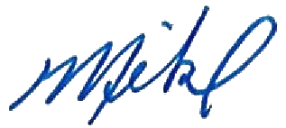 Mike LibbyExecutive DirectorSilent Auction Donation FormYes, we will support Somerville Homeless Coalition’s Spring Into Action gala by donating the following auction item(s):Item 1: Title and value $: 										
Description: Item 2: Title and value $: 										
Description: Supporting information:  Please email your logo, pictures of your items and other information that may be useful to us (fragile/time sensitive etc.) in one of the following image formats: JPEG, TIFF, EPS, or PDF.Please send all images to Felicity Beal at fbeal@shcinc.org, by March 17, 2020.  Donation delivery: We’d like to have donations physically by no later than March 17th. Please call 617-623-6111 to schedule your donation drop-off or email Felicity Beal as above.Company:Address:Email:Phone:Website:Social Media: